Week 42We zijn op 14 oktober voor het eerst op de HartenHoeve geweest. We hebben gesproken met Hein van Harten. Hij is onze afstudeerbegeleider vanuit de instelling. Hein doet momenteel de master Pedagogiek. We hebben kennis gemaakt en met elkaar gebrainstormd over een onderwerp voor ons afstudeeronderzoek. Ons onderwerp wordt ‘de therapeutische waarde van paardrijden’. Vervolgens hebben wij op school (een begin aan|) ons afstudeervoorstel gemaakt. Dit afstudeervoorstel hebben we op donderdag 17 oktober 2013 verstuurd naar Corina Weggers. toegewezen was aan ons als afstudeerbegeleider vanuit school.Samenwerking: 
We weten allebei nog niet zo goed waar we nou precies over af gaan studeren. We hebben een heleboel vragen. Voor Anne is het nog helemaal onduidelijk wat therapeutisch paardrijden inhoudt, aangezien haar affiniteit met paarden beduidend minder is. Enya is enthousiast. Ze houdt erg van paarden en van ‘bijzondere’ kinderen. Beiden denken we dat we veel aan Hein zullen hebben als onze afstudeerbegeleider. We mogen vaak langskomen op de HartenHoeve en hier zijn we erg blij mee!Week 44/45Woensdag 30 oktober 2013 zijn we weer op de HartenHoeve geweest. We hebben met z’n drieën het afstudeervoorstel besproken. Op donderdag 31 oktober 2013 kregen wij van Corina een mail dat zij ons afstudeervoorstel zou doorsturen naar de examencommissie, zodat wij een afstudeerbegeleider toegewezen zouden kunnen krijgen. Dinsdag 5 november 2013 kregen wij via de mail van de examencommissie te horen dat Jan van der Kolk toegewezen was aan ons als afstudeerbegeleider vanuit school.Samenwerking: 
We worden stukje bij beetje enthousiaster over ons afstudeeronderzoek. De eerste reactie van Corina op ons afstudeervoorstel was: ‘Wat een leuk onderzoek gaan jullie doen!’ Dit gaf ons een goed gevoel. Corina wees ons in haar volgende mail op een aandachtspunt: ‘Ik denk dat het wel goed is om het onderzoek met name in te zetten vanuit de meerwaarde voor de inzet van de paarden voor de creatieve professional.’ Dit willen wij in ons achterhoofd houden gedurende ons onderzoek.Week 48Anne en Enya hebben op 25 november 2013 school gebrainstormd over een opzet voor ons plan van aanpak. We hebben op een rijtje gezet welke punten we met Hein zouden willen bespreken. Een groot punt op ons lijstje is dat wij ons graag zouden willen richten op kinderen met een autismespectrumstoornis in de leeftijd van zeven tot twaalf jaar. We hebben bedacht dat we hierover met Hein in gesprek willen gaan, daarom hebben we Hein direct gemaild om een nieuwe afspraak te maken.Op 27 november 2013 heeft Enya ’s avonds het afstudeervoorstel kritisch bekeken en aangepast. Ook heeft ze een opzet gemaakt voor het plan van aanpak.Samenwerking:
Het verloopt tot nu toe allemaal prima tussen ons. We komen er steeds meer achter dat organisatorische taken zoals mailtjes sturen, logboek bijhouden, afstudeernota meenemen e.d. taken zijn die bij Enya passen. Anne is beter in het zoeken van literatuur en het verwerken hiervan. Over de urenverdeling hebben wij duidelijke afspraken gemaakt. We doen zo veel mogelijk samen en we verdelen de taken eerlijk. Wanneer er één iemand meer doet (en er hierdoor verschil in uren ontstaat), zal de ander dit gelijk trekken door er ook evenveel tijd (extra) aan te besteden. Hierdoor willen we gelijk op blijven gaan qua uren!Week 49Op maandag 2 december 2013 zijn we op de HartenHoeve geweest. We hebben met Hein gebrainstormd over het plan van aanpak. Hein wees ons er op dat we even moeten kijken naar wat er volgens de DSM-5 binnen ASS valt. We hebben het gehad over de probleemstelling. Enya vond dit nog erg lastig om hiervan een helder beeld te krijgen. Wat is nu echt het probleem? Hein vertelde dat hij graag zou willen weten of paarden effectiever ingezet kunnen worden. Woensdag 4 december 2013 was onze eerst ontmoeting met Jan van der Kolk. We hebben kennis gemaakt en samen naar ons afstudeervoorstel gekeken. Jan vertelde dat hij eerder ook een afstudeeronderzoek had begeleid van een meisje dat onderzoek deed naar de therapeutische waarde van dieren. Hiervoor had hij uiteindelijk een onvoldoende gegeven. Aan ons de taak om het beter te doen. Dit motiveerde ons nog eens extra. We gaan het sowieso beter doen! We hebben afgesproken met Jan dat wanneer wij het plan van aanpak af hebben (beter gezegd: af denken te hebben) het naar Jan mailen met daarbij de vraag voor een nieuwe afspraak. Na dat volgende gesprek zullen wij ons plan van aanpak wederom aanpassen en inleveren bij de beoordelend docent: Jochum Muurling. Samenwerking:
We willen aan de slag. Maar dat lukt nog niet, want we hebben beiden nog teveel andere belangrijke dingen die we eerst moeten afronden op school (KO 15, onderzoeksbank, keuzevak, minor etc.). We moeten onszelf afremmen en proberen duidelijk naar Hein te blijven communiceren dat we pas vanaf (eind) januari echt aan de slag kunnen gaan. Dit geeft een dubbel gevoel. Aan de ene kant kan het gewoon niet anders en hebben we het druk zat op school, maar aan de andere kant raken we steeds meer geïnteresseerd in ons afstudeeronderzoek en willen we daar lekker mee beginnen. Week 50Deze maandag 9 december zijn we wederom bij Hein langs geweest. Hein heeft ons verteld dat het geen behandeling is wat er op de HartenHoeve gebeurt. Echter, het werkt wel zo. Dit maakte dat wij een beetje in de war raakten. Hein vertelde dat wat behandelaars niet lukt, lukt wel op de HartenHoeve. Wij werden hier nieuwsgierig van. Wat maakt dan dat het daar wel lukt? Hein stelde voor dat wij een keer kwamen observeren, zodat Anne ook een duidelijker beeld zou krijgen van wat therapeutisch paardrijden inhoudt. Wij hebben Hein gevraagd wanneer ons onderzoek voor hem geslaagd is. Hein antwoorde hierop dat dit het geval is wanneer hij enthousiast is geraakt. Wanneer wij identiteit kunnen koppelen aan zorg, wanneer de HartenHoeve zich nog beter kan positioneren. Verder is afgesproken dat we het plan van aanpak gaan bespreken in het bijzijn van Jan en Hein. Samenwerking:
Hein gaf aan dat hij gerust een keer naar Ede wil komen om met Jan en ons om de tafel te zitten. Hier werden wij blij van! Blij dat Hein zo veel interesse toont in ons onderzoek. We hopen dat dat gedurende de gehele afstudeerperiode zo zal blijven. Tussen Anne en Enya gaat het goed. We overleggen veel met elkaar. Stukje bij beetje wordt het helderder wat we nu precies willen onderzoeken. Anne heeft het duidelijker voor zich en voor Enya is het allemaal nog wat vaag. Beiden hebben we er vertrouwen in dat het goed komt en willen we er 100% voor gaan. Week 1/2In de vakantie hebben wij een ochtend, donderdag 2 januari 2014, aan het plan van aanpak gezeten. We hebben de aanleiding herschreven en gekeken naar de probleemstelling. Verder hebben we Hein gemaild of hij onze vorige mail zou willen beantwoorden. Ook hebben we Jan gemaild of dat hij nog wil reageren. Op dinsdag 7 januari 2014 hebben we op school gewerkt. Anne heeft naar het plan van aanpak gekeken en wederom aangepast. Enya heeft alvast een globale planning gemaakt en andere administratieve zaken geregeld. 9 januari 2014 hebben we samen het plan van aanpak aangepast.Samenwerking: 
De samenwerking verloopt prima. We verdelen aan het begin van een dag wie wat gaat doen. Regelmatig vertellen we elkaar waar we mee bezig zijn om zo op de hoogte te blijven van wat we aan het doen zijn. Ook vragen we regelmatig elkaars hulp als we er even niet uitkomen. Week 3Op 13 januari 2014 heeft Enya ’s avonds Jan en Hein gemaild en gebeld. Aangezien we de vorige keer bij Hein hadden aangegeven dat we op dinsdag 14 januari 2014 langs konden komen om iemand te observeren wilden we dit nog even kortsluiten. Echter, we hadden tot dan toe geen reactie op onze e-mails gehad van Hein. Uiteindelijk is het gelukt om in contact te komen met Hein en heeft Enya Hein gebeld. Er zijn afspraken gemaakt. Enya heeft Anne gebeld om haar op de hoogte te stellen. Dinsdag 14 januari 2014 zijn we ’s ochtends op de HartenHoeve geweest. Daar hebben we met Hein ons plan van aanpak besproken. Vervolgens hebben we een man geobserveerd terwijl hij paard reed. Anne kreeg hierdoor een duidelijker beeld van wat therapeutisch paardrijden inhoudt. Samenwerking:
We baalden, baalden van het feit dat we geen reactie kregen op onze mails. En we baalden dat we nog geen 06-nummer van Hein hadden, omdat als we naar de HartenHoeve belden ons werd verteld dat Hein te druk was en we hem pas dinsdagmiddag op z’n vroegst konden bereiken. Gelukkig is het uiteindelijk gelukt om in contact te komen met Hein en Jan en is alles goed gekomen. We hebben hiervan geleerd hoe belangrijk het is om 06-nummers uit te wisselen. Op vrijdag 17 januari 2014 zijn Jan, Hein en wij bij elkaar gekomen bij Jan thuis om ons plan van aanpak te bespreken. We kregen feedback. Positieve feedback en opbouwende feedback waar we mee verder konden. We vonden het fijn om met z’n vieren bij elkaar te zitten. We hoopten zo onze beide begeleiders tevreden te kunnen stellen. Ook was het lastig, want we hadden met veel verschillende gedachten/ideeën/meningen te maken. Waar moesten we voor kiezen? Wat zouden wel of niet willen gaan onderzoeken? En… wat willen en vinden we zelf? Toen we weer bij Enya thuis waren hebben we meteen het plan van aanpak aangepast. Week 5/6Het gaat goed. We zijn nu echt begonnen met afstuderen vanaf dinsdag 28 januari 2014. We zijn druk bezig met litatuuronderzoek. De bibliotheek in Leerdam en de mediatheek op school hebben we al afgezocht naar bruikbare boeken, tijdschriften e.d. Helaas viel dat enorm tegen en konden we vrijwel niks vinden wat we konden gebruiken voor ons onderzoek.. Vrijdag 7 februari 2014 zijn we naar de Koninklijke Bibliotheek in Den Haag geweest. Hier hebben we negen boeken gevonden en die boeken hebben we besteld. Het werkt in de bibliotheek in Den Haag anders als dat we gewend zijn. Zo mogen we de boeken niet mee naar huis nemen en kun je ook niet zelf in rekken zoeken naar boeken, maar gaat alles via de computer. We hebben wel al een aantal andere dingen geregeld. Zo hebben wij bijvoorbeeld op maandag 17 maart 2014 een interview met een expert op het gebied van coaching met paarden geregeld, Ruud Knaapen. Samenwerking:
Wij merken dat de planning die we hebben gemaakt ons enorm helpt. We weten duidelijk wanneer we wat willen doen en hebben een streven om voor de eerste inleverronde te gaan. Tot nu toe zijn we er van overtuigd dat ons dat gaat lukken! Ook hebben we een whiteboard op Enya’s kamer staan, waarop we belangrijke dingen schrijven (to-do-lists en dingen die we niet mogen vergeten). We communiceren ontzettend open naar elkaar en geven het duidelijk aan wanneer ons iets dwars zit of wanneer we behoefte hebben aan pauze. Hierin is het een groot voordeel dat we behalve afstudeermaatjes ook vriendinnen zijn. We kunnen ook bij elkaar terecht met persoonlijke dingen, waardoor wanneer we dat hebben besproken we weer door kunnen met afstuderen. Tot nu toe hebben we op momenten dat we het echt even zat waren (dat is tot nu toe twee keer gebeurd) besloten om een stuk van een documentaire te gaan kijken. Deze documentaire past bij ons afstudeeronderzoek. Het zorgt ervoor dat we afleiding hebben en toch nog bezig zijn met iets nuttigs. Week 7/8Soms is het best lastig om iedereen tevreden te stellen: begeleider vanuit de instelling, begeleider vanuit school, onderzoeksdocent en onszelf. Vorige week (7) liepen tobben we met het kiezen van de doelgroep. Anne en Enya willen zich het allerliefst richten op kinderen met een autismespectrumstoornis in de leeftijd van zeven tot twaalf jaar. Hein heeft al meerdere malen aangegeven dat hij graag wil dat wij ons richten op jongeren met MCDD in de leeftijd van twaalf tot achttien jaar. Onze tegenargumenten zijn dat er op het gebied van literatuur echt niks te vinden is wat gaat over zorgverlening met paarden en jongeren met MCDD. Over MCDD is sowieso nog maar weinig te vinden, omdat het een diagnose is die pas de laatste jaren in opkomst is gekomen. Over zorgverlening met paarden is ook al niet zo veel te vinden, maar wel meer in combinatie met kinderen met ASS dan met MCDD. Hein denkt dat de doelgroep die wij voor ogen hebben te breed is. Na een gesprek met Hein hebben we Jan gebeld. Jan zei dat het ‘lastig hazen vangen is met onwillige honden’. Hij gaf aan dat hij kinderen met ASS als doelgroep niet te breed vindt en dat we moeten gebruiken wat we kunnen vinden qua literatuuronderzoek. Na het gesprek met Jan hebben Anne en Enya besloten dat de doelgroep waar we ons in ons onderzoek op willen richten is: kinderen met een autismespectrumstoornis in de leeftijd van zeven tot twaalf jaar.In week 8 is het plan van aanpak beoordeeld. Op donderdag 13 februari zouden we van Jochum Muurling feedback krijgen op ons plan van aanpak. We zaten de hele dag vol spanning te wachten. Om 16.30 uur kregen we de feedback. We hebben voorlopig een onvoldoende. We zijn direct aan de slag gegaan met het herschrijven van het plan van aanpak. Best lastig nog, aangezien Jochum van ons wil dat we een beschrijvend onderzoek gaan doen en Hein dit eigenlijk onvoldoende vindt. Uiteindelijk hebben we een middenweg gekozen en hebben we besloten een beschrijvend onderzoek te doen waaruit hoogstwaarschijnlijk aanbevelingen volgen over hoe de zorgverlening met paarden geoptimaliseerd kan worden door middel van het verruimen van kennis van de medewerkers.Samenwerking:
De samenwerking voorloopt prima. We verdelen taken en houden ons aan afspraken. Wanneer er één van de twee meer uren heeft gemaakt, dan moet de ander de uren ergens anders inhalen. Het open communiceren gaat eigenlijk heel goed. Eén keer hebben we niet goed met elkaar gecommuniceerd (tijdens het herschrijven van het plan van aanpak), maar toen we merkten dat het niet goed ging hebben we dit naar elkaar uitgesproken en vonden we het achteraf maar dom dat we niet eerder wat hadden gezegd. 
Het whiteboard is een uitkomst. We schrijven er van alles op en vinden dat echt heel handig!Week 9Jochum heeft aangegeven het plan van aanpak pas volgende week te gaan nakijken. Balen.. Het duurt lang! Ook gaf Jochum aan dat er volgend jaar een heleboel dingen anders geregeld gaan worden. Zo vond hij het onbegrijpelijk dat wij niet eerst vier of vijf gesprekken met onze afstudeerbegeleider vanuit school hadden gehad, voordat wij het plan van aanpak voor het eerst inleverden. Alleen.. hoe moesten wij dat weten? Jan gaf aan dat het in orde was wanneer we één keer met elkaar om de tafel zouden gaan zitten wanneer wij dachten dat het plan van aanpak ingeleverd kon worden. Dit hebben we dan ook gedaan. Achteraf gezien hadden we dus beter eerst wat meer gesprekken met Jan kunnen hebben voordat we ons plan van aanpak inleverden?Samenwerking:
Het gaat goed, al hebben we af en toe wel stress. Stress omdat we bang zijn dat we de eerste inleverronde niet halen. Stress omdat het maken van afspraken niet altijd soepel verloopt en we daardoor bang zijn om achter te gaan lopen. Stress nadat Jochum zei dat ‘wanneer je pas in januari met afstuderen bent begonnen, je de eerste inleverronde sowieso niet gaat halen..’ 
Gelukkig kunnen we deze gedachten relativeren en weten we van elkaar hoe gemotiveerd we zijn en dat we er 100% voor willen gaan. Iedere week zitten we elk vrij moment aan het afstuderen en onze planning is zo dat het moet lukken om 20 mei ons afstudeeronderzoek af te hebben. We gaan er voor! Week 10Deze week hebben we een gesprek gehad met Jan. Samen hebben we het plan van aanpak doorgesproken. Jan vindt dat we goed op weg zijn. Yes Afgelopen maandag, 3 maart 2014, hebben we een interview gehad met een FPG instructrice Babette. Woensdagmiddag, 5 maart 2014, hebben we weer twee kinderen geobserveerd. Deze dag zouden we ook een interview met Hein hebben, maar Hein kwam een uur en een kwartier later dan we hadden afgesproken en vertelde dat zijn vorige afspraak was uitgelopen. Donderdag 6 maart 2014 hebben we ’s ochtends de eerste moeder geïnterviewd in Beesd. Daar direct achteraan hebben we Hein geïnterviewd. Vrijdag 7 maart 2014 hebben we twee moeders geïnterviewd. Tussendoor hebben we de interviews uitgewerkt. Donderdagochtend zagen we dat we een VOLDOENDE hebben voor ons plan van aanpak. Jochem gaf ons nog wat kleine tips, maar voor de rest was het plan van aanpak in orde. Jochum schreef als feedback: ‘Volgorde en opbouw van de deelvragen is logisch! Erg goed verbetert. Verder eigenlijk geen commentaar meer op (en dat gebeurt niet vaak).’ We zijn er ontzettend blij mee. Samenwerking: 
Alles verloopt prima. Anne is verantwoordelijk voor het afstudeercontract. Dit heeft ze nog niet door Jan laten ondertekenen, want dat was ze vergeten. Dit gaat ze nog laten doen. Enya zorgt voor alle regel-dingen, zoals mailtjes sturen, logboek bijhouden, procesverslag bijhouden. Af en toe wordt er al vast wat gedaan aan het einddocument. Bijvoorbeeld de lay-out van de voorkant, colofon e.d. We zijn enthousiast om de deelvragen te gaan beantwoorden en hebben er zin in. Week 11De tijd gaat snel. Weken vliegen voorbij. Iedere keer is het net maandag, we knipperen met onze ogen en het is al weer vrijdag. Aan de ene kant is het heel fijn dat de tijd doortikt en dat we lekker bezig zijn met afstuderen. Aan de andere kant gaat het ook wel heel snel. Het is nu week 11 en in week 20 willen we het afstudeerverslag af hebben..We zijn druk bezig met de observaties, interviews uitwerken en labelen, voorbereiden van het interview met de expert. Vrijdag 14 maart 2014 hebben we het laatste interview met een ouder gehad in Meteren. Als we eenmaal klaar zijn met labelen zal het ook veel makkelijker zijn om de deelvragen te gaan beantwoorden vanuit de literatuur en onze interviews en observaties. Samenwerking:
We houden allebei goed onze uren bij. Afgelopen week hebben we verschillende uren gewerkt, maar wel ongeveer evenveel. Enya werkte vooral van ’s ochtends vroeg tot ’s middags een uur of drie. Anne begon liever iets later op de ochtend en werkte dan wat langer door in de avond. We blijven alles naar elkaar uitspreken. Daarom gaat het ook zo goed.. Enya zei van de week nog dat ze met niemand anders als met Anne had willen afstuderen! Week 12/13Op maandag 17 maart 2014 hebben we een lange reis gemaakt om een expert op het gebied van zorgverlening met paarden te interviewen. ’s Ochtends om kwart voor zes zijn we thuis vertrokken en om tien uur kwamen we aan in Veeningen (Drenthe). Daar zijn we twee uur bij expert op het gebied van paardencoaching Ruud Knaapen geweest. We hebben hem geïnterviewd. De rest van week 12 stond in het teken van interviews uittypen en labelen. Dit hebben we die week afgerond. In de afgelopen week, week 13, zijn we echt begonnen met het beantwoorden van de deelvragen. Voorzichtig zijn we stukken gaan schrijven aan de hand van de interviews, observaties en heel veel literatuuronderzoek. Op de woensdagen observeren we steeds twee kinderen. Woensdag 26 maart 2014 hebben we de laatste twee kinderen geobserveerd. Samenwerking:
We zijn lekker bezig. We merken dat we het lastiger beginnen te vinden nu we stukken moeten gaan schrijven. Waar begin je mee? Wat is goed? Welke bron is goed genoeg? Als ontspanning tussen al ons harde werken door hadden we al in november 2013 afgesproken om naar een optreden van Nick en Simon te gaan op vrijdag 21 maart 2014. Hier zijn we geweest. Het was super leuk! Af en toe is het ook nodig om andere leuke dingen te doen in plaats van alleen maar bezig te zijn met afstuderen. We gaan er weer 100% tegen aan. Week 14/15Het echte schrijven is begonnen. Maandag en dinsdag in week 14 hebben we gewerkt aan deelvraag vier en vijf. Op woensdag 2 april 2014 zijn we ’s middags naar Stichting Grip op je leven in Harderwijk geweest. Hier hebben we eerst zelf een stukje paardencoaching mogen ervaren. Johan, van Grip, heeft ons een aantal oefeningen laten doen met paarden. Vervolgens hebben we met Jaike en Johan de Vlugt een gesprek gevoerd aan een picknick tafel. Dit gesprek hebben we opgenomen en uitgewerkt. Donderdag hadden we een schooldag tussendoor. Op deze dag hebben we ons trajectverslag toegelicht tijdens een presentatie. Daarna hebben we het laatste gesprek gehad met onze eerstejaars studenten. Weer een stuk van school afgerond. Aan de ene kant voelt het heerlijk, maar het is ook wel gek. Nooit meer school, nooit meer een dag vol lessen. Bijna klaar.. Vrijdag 4 april 2014 hebben we weer aan de deelvragen gewerkt.Ook week 15 stond in het teken van het schrijven van stukken voor de deelvragen. Dinsdag 8 april 2014 hebben we deelvraag vier en vijf voor het eerst naar Jan opgestuurd. Op de woensdag hebben we een gesprek gehad met Hein waarin we hem een update hebben gegeven van hoe het afstuderen gaat en waar we mee bezig zijn. Vervolgens hebben we met zijn dochter Jolijn gesproken over het opsturen van de observaties naar de ouders van de kinderen. Ook kwam Christien nog even tussendoor met ons praten. Zij gaf aan dat we haar ook gewoon op de hoogte mogen houden. De rest van week 15 hebben we verder gewerkt aan deelvragen. Vrijdag 11 april hebben we deelvraag één naar Jan opgestuurd.Samenwerking:
Het wordt onderhand saai, maar.. Het gaat nog steeds goed. We zijn met het ‘echte werk’ begonnen: het schrijven van stukken. Spannend! Maar ook leuk en interessant. Het einde komt nu ineens wel heel dichtbij. Als we ons aan onze strakke planning houden, wat we sowieso gaan doen, dan moet het goed komen. We hopen nog steeds voor de eerste inleverronde te gaan. De presentatie is gepland. We hopen dat we op vrijdag 6 juni 2014 om 11 uur ’s ochtends onze eindpresentatie mogen hebben. Duimen ervoor en net zo hard blijven werken als wat we tot nu toe doen, dan moet het lukken!De dagen gaan ontzettend snel. We werken uren achter elkaar door, soms zelfs de hele dag met alleen een middagpauze. Als we het zat zijn doen we even een handstand, wat sit-ups, luisteren we naar Nick en Simon of dansen we op een album van K3 en dan gaat het daarna weer stukken beter. We hebben afgesproken om, nadat het afstuderen klaar is, een fotoboekje te maken met daarin de leukste (gekste) foto’s van ons tijdens het afstuderen  Want ondanks dat het een zware tijd is, is het ook een leuke tijd. En die herinneringen moeten we natuurlijk ook onthouden.Week 16De afgelopen week had maar vier dagen om af te kunnen studeren, omdat goede vrijdag er in viel. In deze week hebben we aan de deelvragen gewerkt, met name aan deelvraag twee. Al snel kwamen we erachter dat de therapeutische effecten die worden waargenomen op de HartenHoeve nergens onder te plaatsen waren, onder onze eerste deelvragen. Toen hebben we er een deelvraag bij gemaakt. In totaal hebben we nu zes deelvragen. De nieuwe deelvraag drie luidt: Welke therapeutische effecten worden gezien op de HartenHoeve, bij kinderen met een autismespectrumstoornis in de leeftijd van tien tot en met zestien jaar?   Op woensdag 16 april 2014 zijn we een dag naar de Koninklijke Bibliotheek in Den Haag geweest om (eerder gevonden) literatuur op te zoeken. Daar hebben we ook weer verder gewerkt aan deelvraag twee en drie. De dag er na, donderdag, hebben we een gesprek gehad met onze afstudeerbegeleider Jan. We hadden een lijst met 22 vragen voor hem opgesteld. Het was een heel positief gesprek. Jan vindt dat wij goed bezig zijn en dat geeft ons een boost op om dezelfde manier verder te gaan. Samenwerking:
Anne schrijft vooral stukken. Enya maakt vooral alles netjes en let op spelling en lay-out. Wanneer één van ons iets heeft geschreven, kijkt de ander dit altijd nog na. Sommige stukken werken we samen aan. Tot nu toe heeft Anne deelvraag één en twee gemaakt. Enya is bezig met deelvraag drie en heeft deelvraag vijf gemaakt. Anne heeft deelvraag zes gemaakt. Enya houdt zich bezig met het einddocument, bijvoorbeeld het schrijven van een voorwoord en dergelijke. Op deze manier houden we alles in evenwicht en zorgen we ervoor dat we allebei evenveel doen. Week 17/18Het einde is in zicht. De deelvragen worden in rap tempo verder (af)gemaakt. In week 17 zijn Anne en Enya vooral bezig geweest met het beantwoorden van de deelvragen. Hier is in week 18 mee verder gegaan. Op dinsdag 22 april 2014 zijn deelvraag 1 t/m 6 opgestuurd naar Jan van der Kolk en Hein van Harten, onze afstudeerbegeleiders. Verder is er in week 18 gewerkt aan verschillende onderdelen van ons einddocument, bijvoorbeeld het voorwoord, de conclusie etc. Het begint nu echt spannend te worden. Het einde komt heel snel dichterbij. Onze eindpresentatie is gepland op 6 juni 2014 om 11 uur ’s ochtends. Na ons gesprek met Jan werd duidelijk dat het eindgesprek zal plaatsvinden na onze presentatie, op dezelfde dag. We hopen nog steeds ontzettend dat alles zo goed mag/zal blijven gaan en dat we de eerste inleverronde halen. En natuurlijk dat we dan een voldoende krijgen! Zodat we op 1 juli 2014 onze diploma-uitreiking mogen hebben. Dat zou echt fantastisch zijn.. Samenwerking:
De samenwerking verloopt prima. Afgelopen week was er sprake van een kleine miscommunicatie. Anne had wat minder tijd aan het afstuderen besteed als Enya en Anne zou dit op een ander tijdstip bijwerken. Door niet helemaal helder naar elkaar te communiceren was er een klein misverstandje, maar nadat Anne had uitgelegd wanneer zij haar tijd had ingehaald was het allemaal weer duidelijk. Week 19We kunnen ons fotoalbum gaan maken, het album waarin we alle leuke foto’s willen doen ter herinnering aan het afstuderen. Want.. We zijn klaar! Het inleveren van ons einddocument komt nu heel hard dichterbij. Op vrijdag 2 mei 2014 hebben we een heleboel losse documenten naar Gert van Herwijnen (neef van Enya) gestuurd. Gert is doctorandus in de letterkunde en is bereid onze stukken na te kijken op spellings- en grammaticafouten. Op 6 mei 2014 hebben we met Jan gebeld over wat laatste vragen die wij hadden. Bijvoorbeeld over het gegeven dat wij over het aantal pagina’s heen gaan wat staat voorgeschreven in de afstudeernota. Van Jan hebben we toestemming gekregen voor paginaoverschrijding. De rest van week 19 stond in het teken van afronding. Op woensdag 7 mei 2014 hebben we van Jan en van Gert feedback ontvangen op de deelvragen (en van Gert ook op andere stukken). Behalve dat Gert naar spelling en grammatica heeft gekeken heeft hij ons ook feedback gegeven op de inhoud. Gert is docent aan een hogeschool en deed even net alsof hij onze begeleider was. Heel fijn! Op woensdag 7 mei 2014 zijn Anne en Enya ’s ochtends nog even op de HartenHoeve geweest. Daar hadden we een afspraak met Hein om te kijken naar onze deelvragen. Toen we op de HartenHoeve kwamen leek Hein onze afspraak te zijn vergeten. Binnen vijf minuten stonden wij weer buiten. Hein had nog niet naar onze deelvragen gekeken en zei dat hij dat ‘vanavond zou doen’. We hebben niks meer van Hein gehoord. Donderdag 8 mei 2014 stond in het teken van het aanpassen van de deelvragen. Hier zijn we heel de donderdag mee bezig geweest, totdat alles naar onze zin was. Vrijdag 9 mei 2014 hebben we de puntjes op de i gezet. De inhoudsopgave is in orde gemaakt en nog wat laatste kleine dingetjes zijn toegevoegd aan het einddocument. Begin van de avond hebben wij ons einddocument verstuurd naar Jan en Hein. Samenwerking:
Over de samenwerking gedurende het gehele proces kunnen we niets anders zeggen dan dat het super is verlopen. Samenwerking tussen Anne en Enya ging heel goed. Samenwerking met Jan ging top. Hij had altijd tijd voor ons als we hem mailden of belden. Ook hebben we een aantal keer afgesproken op school of bij Jan thuis. De samenwerking met Hein verliep iets moeizamer. Anne en Enya hebben er echt achteraan gezeten: regelmatig up-dates gemaild, gebeld en langs geweest op de HartenHoeve. Het was heel fijn dat wanneer we belden of we langs mochten komen, dat dit altijd mocht. Het was iets minder fijn dat Hein ons een keer was vergeten (toen we een interview met hem hadden gepland) of dat hij niet leek te weten wat we kwamen doen. Terugkijkend op het hele proces zijn we super tevreden over hoe het gegaan is! Week 20Het afstudeeronderzoek heeft bijgedragen aan de beroepsontwikkeling als creatieve professional, omdat het ons geleerd heeft om meer als Hbo’er te denken en te handelen. Gedurende het proces hebben Anne en Enya geleerd om niet te snel akkoord te gaan met ‘feiten’, maar deze eerst goed te onderzoeken. Ook hebben we geleerd om meer professioneel te communiceren, zowel schriftelijk als mondeling. We hebben geleerd om meer HBO taal te gebruiken. Verder hebben we geleerd om op professionele wijze met verschillende partijen te communiceren en het contact te onderhouden. Minorspecifiek is de leerwinst dat we ons (nogmaals) verdiept hebben in het autisme bij kinderen. Ook hebben we geleerd welke invloed observaties op kinderen kunnen hebben. Het is van belang bij observaties hoe je jezelf voorstelt aan de kinderen en dat je je bewust bent van welke rol je als observator inneemt. Aangezien observaties een belangrijke rol zullen gaan spelen in de beroepspraktijk, kunnen wij de leerwinst meenemen voor in ons toekomstige werk. Voorafgaand aan dit onderzoek hebben Anne en Enya de volgende persoonlijke leerdoelen naar elkaar uitgesproken:* Anne: Gedurende het hele afstudeerproces heb ik geleerd om het overzicht te bewaren en structuur aan te brengen.* Enya: Aan het einde van dit afstudeeronderzoek kan ik meer loslaten en durf ik dingen aan anderen over te laten. Tijdens ons afstudeeronderzoek zijn we erachter gekomen dat de leerdoelen perfect bij elkaar pasten. We konden elkaar namelijk helpen om ‘losser’ en gestructureerder te worden. De leerdoelen bleken elkaar heel goed aan te vullen. Vooraf waren we wel eens bang dat doordat we twee tegenpolen zijn, het afstudeeronderzoek misschien niet goed zou gaan. Maar zoals eerder gezegd bleek het juist een perfecte combinatie. Anne heeft geleerd om overzicht en structuur aan te brengen. “Ik heb geleerd om me aan planningen te houden, waardoor ik het overzicht behield in het proces. Daarnaast heb ik van Enya geleerd hoe ik op een juiste wijze contacten moet onderhouden en hier consequent in te zijn.”Enya heeft door het afstudeeronderzoek geleerd om meer los te durven laten en op de ander, in dit geval Anne, te vertrouwen. “Doordat Anne op stressvolle momenten tegen mij kon zeggen: relax, dit kan morgen ook nog, heb ik geleerd dat niet altijd alles perfect moet. Ik heb geleerd om soms te stoppen en iets uit te stellen naar de volgende dag. Dit heeft bij mij gezorgd voor meer rust.” Over de samenwerking is door dit hele procesverslag heen genoeg geschreven! 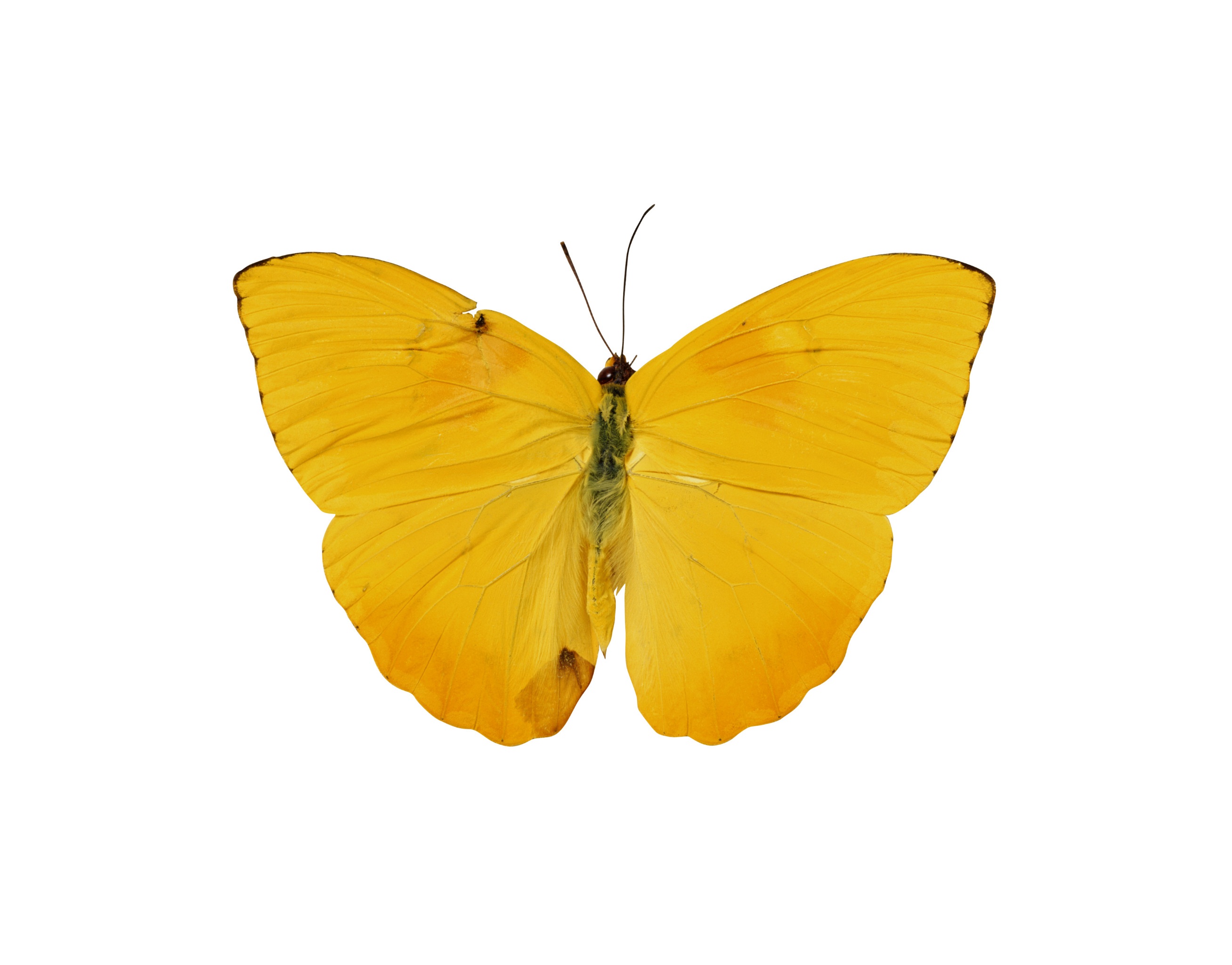 